Repositório InstitucionalTermo de Autorização para Trabalhos Acadêmicos1. Identificação do documento / autor(a)Autor(a): ______________________________________________________________________________________________________Título: ________________________________________________________________________________________________________________________________________________________________________________________________________________________CPF: _______________________________ RG Nº:______________________________________Endereço: _____________________________________________Cidade: _____________________ Estado:______________________Email: _______________________________________________ Telefone para contato: ______________________________________Programa de Pós-Graduação: ____________________________________________________________________________________________________________________________________________________________________________________________________Orientador(a): ______________________________________________________________ CPF: _______________________________Co-Orientador(a): ___________________________________________________________CPF: _______________________________Número de páginas: ___________ Data de defesa: ____ / ____ / ______ 2 Tipo de produção intelectual: (    ) Trabalho de Conclusão de Curso (TCC)     (   ) Monografia    (   ) Dissertação    (    ) Tese DECLARAÇÃO DE DISTRIBUIÇÃO NÃO-EXCLUSIVAO referido autor:a) Declara que o documento identificado acima é seu trabalho original. Que detém os direitos de autoria e pode, nesse caso, ceder os termos contidos nessa licença. Declara que a cessão não infringe, tanto quanto lhe é possível saber, os direitos de qualquer outra pessoa ou entidade.b) Se o documento entregue contém material do qual não detém os direitos de autor, declara que obteve autorização do detentor dos direitos de autor para conceder à Universidade Estadual de Maringá os direitos requeridos por essa licença, e que esse material cujos direitos são de terceiros está claramente identificado e reconhecido no texto ou conteúdo do documento entregue. Se o documento entregue é baseado em trabalho financiado ou apoiado por outra instituição que não a UEM, declara que cumpriu quaisquer obrigações exigidas pelo respectivo contrato ou acordo.c) A licença adotada será, que permite a cópia, distribuição, execução e utilização da obra original, desde que atribua os créditos ao Autor. Termo de Autorização para tornar Disponível a “OBRA” no Repositório Institucional da UEMNa qualidade de titular dos direitos de autor(a) da publicação supracitada, de acordo com a Lei nº 9.610, de 19 de fevereiro de 1998, e a Lei nº 12.853, de 14 de agosto de 2013, para dispor sobre a gestão coletiva de direitos autorais, autorizo, a partir desta data, a Universidade Estadual de Maringá a tornar o trabalho disponível gratuitamente, em meio digital, bem como a sua leitura, impressão ou download.  ______________________________________________ 					_____ / _____ / _____Assinatura do(a) autor(a) 								              Data______________________________________________ 					_____ / _____ / _____Assinatura do(a) orientador(a) 								              DataSecretaria do Programa de Pós-GraduaçãoRecebido em ____ / ____ / _____ responsável _________________________________________________________Biblioteca Central da UEMRecebido em ____ / ____ / _____ responsável _________________________________________________________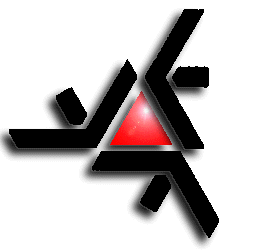 UNIVERSIDADE ESTADUAL DE MARINGÁPRÓ-REITORIA DE PESQUISA E PÓS-GRADUAÇÃOBIBLIOTECA CENTRAL